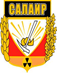 Кемеровская область АДМИНИСТРАЦИЯ САЛАИРСКОГОГОРОДСКОГО ПОСЕЛЕНИЯ ПОСТАНОВЛЕНИЕот 26 декабря  2018 г.					                                № 211 О конкурсной комиссии и проведении конкурсного отбора проектов инициативногобюджетирования «Твой Кузбасс - твоя инициатива» в Салаирском городском поселенииВ соответствии c Законом Кемеровской области от 14.11.2018 № 90-ОЗ «О реализации проектов инициативного бюджетирования в Кемеровской области», в целях вовлечения жителей в процессы местного самоуправления, развития механизмов инициативного бюджетирования и определения наиболее значимых проблем территории Салаирского городского     поселения:             1. Создать  конкурсную комиссию по проведению конкурсного отбора проектов инициативного бюджетирования «Твой Кузбасс – твоя инициатива» в Салаирском городском поселении и утвердить ее состав согласно приложению № 1 к настоящему постановлению.2. Утвердить Положение о деятельности  конкурсной комиссии по проведению конкурсного отбора проектов инициативного бюджетирования «Твой Кузбасс – твоя инициатива» в Салаирском городском поселении согласно приложению № 2 к настоящему постановлению. 3. Утвердить Порядок проведения конкурсного отбора проектов инициативного бюджетирования «Твой Кузбасс – твоя инициатива» в Салаирском городском поселении согласно приложению № 3 к настоящему постановлению.4. Настоящее постановление опубликовать на официальном сайте администрации Салаирского городского поселения.5. Контроль за исполнением  настоящего  постановления  возложить              на заместителя главы Салаирского городского поселения М.И. Суворову.Глава  Салаирского городского  поселения                                                       Е.Н. Естифеев                                                                   Приложение № 1к                                                                   постановлению администрацииСалаирского городского поселения                                                              от 26 декабря 2018 г. № 211Состав  конкурсной комиссии по проведению конкурсного отбора проектов инициативного бюджетирования «Твой Кузбасс – твоя инициатива» в Салаирском городском поселенииПредседатель комиссии    - глава Салаирского городского поселения Евгений Николаевич  ЕстифеевЗаместитель председателя комиссии                                                                     Приложение № 2                                                                  постановлением администрацииСалаирского городского поселения                                                              от 26 декабря 2018 г. № 211Положение о деятельности  конкурсной комиссии по проведению конкурсного отбора проектов инициативного бюджетирования  «Твой Кузбасс – твоя инициатива» в Салаирском городском поселении1. Общие положения1.1.Настоящее Положение определяет порядок деятельности  конкурсной комиссии по проведению конкурсного отбора проектов инициативного бюджетирования «Твой Кузбасс – твоя инициатива» в Салаирском городском поселении.1.2.Конкурсная комиссия в своей деятельности руководствуется Конституцией Российской Федерации, законами Российской Федерации, нормативными правовыми актами Правительства Российской Федерации, нормативными правовыми актами Коллегии Администрации Кемеровской области, настоящим Положением.2. Задачи и функции  конкурсной комиссии2.1. Основными задачами  конкурсной комиссии являются:рассмотрение заявок на участие в конкурсном отборе проектов инициативного бюджетирования «Твой Кузбасс – твоя инициатива»  (далее – проекты);формирование рейтинга проектов и определение проектов, подлежащих софинансированию из областного бюджета; подготовка предложений в Коллегию Администрации Кемеровской области о распределении субсидий из областного бюджета между участниками конкурсного отбора (далее – субсидии);2.2. Конкурсная комиссия рассматривает, оценивает проекты в соответствии с критериями оценки проектов.3. Порядок работы  конкурсной комиссии3.1. Состав  конкурсной комиссии формируется из числа представителей администрации Салаирского городского поселения, Совета народных депутатов Салаирского городского поселения, общественности. 3.2. В состав  конкурсной комиссии входят председатель  конкурсной комиссии, заместитель председателя  конкурсной комиссии, секретарь  конкурсной комиссии и другие члены  конкурсной комиссии.      3.3. Заседания  конкурсной комиссии проводятся не реже одного раза в год и считаются правомочными при условии присутствия на них не менее двух третей ее членов.3.4. Председатель  конкурсной комиссии:осуществляет общее руководство работой  конкурсной комиссии и обеспечивает выполнение настоящего Положения;объявляет заседание правомочным или выносит решение о его переносе из-за отсутствия необходимого количества членов;формирует проект повестки очередного заседания конкурсной комиссии.3.5. В период временного отсутствия председателя  конкурсной комиссии его полномочия исполняет заместитель председателя конкурсной комиссии.3.6. Секретарь  конкурсной комиссии:обеспечивает подготовку материалов к заседанию  конкурсной комиссии;оповещает членов  конкурсной комиссии об очередных ее заседаниях и о повестке дня;осуществляет контроль за выполнением плана работы  конкурсной комиссии;ведет протоколы заседаний  конкурсной комиссии;осуществляет контроль за выполнением принятых  конкурсной комиссией решений и поручений председателя  конкурсной комиссии;формирует в дело документы  конкурсной комиссии и сдает в архив.3.7. Решение  конкурсной комиссии по итогам рассмотрения проектов принимается открытым голосованием простым большинством голосов. При равенстве голосов решающим является голос председателя  конкурсной комиссии.Члены конкурсной комиссии обладают равными правами при обсуждении вопросов о принятии решений.3.8. Решение  конкурсной комиссии по итогам конкурсного отбора оформляется протоколом.3.9. Информация о результатах конкурсного отбора и протоколы заседания  конкурсной комиссии размещаются на официальном сайте Салаирского городского поселения в информационно-телекоммуникационной сети «Интернет» не позднее 10 дней после дня оформления итогов конкурсного отбора.                                                                                                 Приложение № 3                                                            к  постановлению администрацииСалаирского городского поселения                                                         от 26 декабря 2018 г. № 211Порядок проведения конкурсного отбора проектов инициативного бюджетирования «Твой Кузбасс – твоя инициатива» 1. Общие положения1.1. Настоящий Порядок устанавливает процедуру проведения конкурсного отбора проектов инициативного бюджетирования  «Твой  Кузбасс - твоя инициатива» в Салаирском городском поселении (далее - проекты), направленных на решение вопросов местного значения, для предоставления субсидий из областного бюджета участникам конкурсного отбора (далее - субсидий) на реализацию проектов. 1.2. Уполномоченным органом по организации конкурсного отбора проектов является администрация Салаирского городского поселения.В проекте вправе принимать участие жители в возрасте 18 лет и старше, проживающие на территории Салаирского городского поселения.  1.4. Конкурсный отбор проектов осуществляется конкурсной комиссией по проведению конкурсного отбора проектов инициативного бюджетирования «Твой Кузбасс – твоя инициатива».1.5. Целями проведения конкурсного отбора являются:вовлечение жителей в процессы местного самоуправления;повышение качества предоставления социальных услуг на местном уровне;определение наиболее социально значимых проектов для предоставления субсидий на реализацию проектов.1.6. К конкурсному отбору допускаются проекты, в которых имущество (в том числе земельные участки) находится в собственности муниципального  образования или в иной собственности (при наличии подтверждения передачи собственником имущества во временное пользование муниципального образования за плату в соответствии с гражданским законодательством) и которые направлены на решение вопросов местного значения, определенных статьями 14, 15, 16 Федерального закона от 06.10.2003 № 131-ФЗ «Об общих принципах организации местного самоуправления в Российской Федерации». 1.7. Администрация Салаирского городского поселения осуществляет координацию взаимодействия представителей инициативных групп проектов с жителями муниципального образования, а также оказывают содействие в оформлении перечня документов в  конкурсную комиссию для участия в конкурсном отборе проектов.2. Организация и проведение конкурсного отбораДля организации и проведения конкурсного отбора администрация Салаирского городского поселения:определяет дату проведения конкурсного отбора проектов;готовит извещение о проведении конкурсного отбора проектов, устанавливает дату начала и окончания приема заявок  на участие в конкурсном отборе проектов и направляет его посредством электронной почты в адрес всех участников конкурсного отбора, а также размещает извещение в информационно-телекоммуникационной сети «Интернет» на официальном сайте Салаирского городского поселения;обеспечивает прием, учет и хранение поступивших от участников конкурсного отбора заявок (реестр заявок) в течение 5 лет;осуществляет предварительный контроль полученных документов на соответствие перечню документов согласно приложению № 3 к настоящему Порядку;осуществляет техническое обеспечение деятельности конкурсной комиссии;организует заседание конкурсной комиссии не позднее 35 рабочих дней со дня окончания приема заявок;доводит до сведения участников конкурсного отбора результаты путем размещения соответствующего сообщения в информационно-телекоммуникационной сети «Интернет» на официальном сайте администрации Салаирского городского поселения.3. Порядок подачи заявок на участие в конкурсном отборе3.1. Для участия в конкурсном отборе участники конкурсного отбора направляют на бумажном носителе (почтовым отправлением с уведомлением о вручении или нарочным способом),  в администрацию Салаирского городского поселения заявку по форме согласно приложению № 2 к настоящему Порядку и перечень документов согласно приложению № 3 к настоящему Порядку в срок, указанный в извещении. 3.2. Представленный на конкурсный отбор проект должен соответствовать следующим требованиям:ориентирован на решение конкретной проблемы в рамках вопросов местного значения в пределах территории Салаирского городского поселения - участника конкурсного отбора;не содержит мероприятия, направленные на выполнение землеустроительных работ, изготовление технических паспортов объектов, паспортов энергетического обследования объектов, схем теплоснабжения, водоснабжения и водоотведения, разработку зон санитарной защиты скважин;не относится к объектам культурного наследия, капитального строительства, а также объектам, подлежащим реконструкции.3.3. Заявка и документы, указанные в пункте 3.1 настоящего Порядка, представляются на каждый проект.Заявка направляется с сопроводительным письмом с приложением фотографий объекта, предусмотренного проектом, до начала реализации проекта.3.4. Участники конкурсного отбора не менее чем за 5 рабочих дней до даты проведения конкурсного отбора имеют право отозвать свою заявку и отказаться от участия в конкурсном отборе с указанием причины отказа, сообщив об этом в письменном виде администрации Салаирского городского поселения.3.5. Представленная в администрацию Салаирского городского поселения заявка подлежит регистрации в журнале заявок под порядковым номером с указанием даты и точного времени ее представления.3.6. Заявки, представленные с нарушением требований, установленных пунктами 3.1, 3.2, 3.3 настоящего Порядка, к участию в конкурсном отборе не допускаются. Из указанных заявок формируется перечень проектов, не допущенных к участию в конкурсном отборе, утверждаемый  конкурсной комиссией, с указанием причины отказа. Уведомление об отказе в участии в конкурсном отборе направляется в письменной форме заявителю. 3.7. Заявки, представленные после окончания даты их приема, указанной в извещении, не принимаются и возвращаются участникам конкурсного отбора.3.8. Заявки, не допущенные к участию в конкурсном отборе или не признанные победителями конкурсного отбора, могут быть заявлены на участие в очередном конкурсном отборе.4. Конкурсный отбор и оценка проектов  конкурсной комиссией4.1. Конкурсный отбор проектов, оценка проектов и подведение итогов конкурса осуществляется  конкурсной комиссией в соответствии с балльной шкалой оценки проектов, являющейся приложением № 4 к настоящему Порядку.4.2. Критериями конкурсного отбора проектов являются:  а) вклад участников реализации проекта в его финансирование:по уровню софинансирования проекта со стороны бюджета Салаирского городского поселения;по уровню софинансирования проекта со стороны населения;по уровню софинансирования проекта со стороны индивидуальных предпринимателей и юридических лиц, общественных организаций;б) социальная и экономическая эффективность реализации проекта - по доле благополучателей в общей численности жителей Салаирского городского поселения;	в) степень участия жителей Салаирского городского поселения в определении и решении проблемы, заявленной в проекте:по степени участия жителей в идентификации проблемы в процессе ее предварительного рассмотрения;по степени участия жителей в определении параметров проекта на заключительном собрании;по использованию средств массовой информации и других средств информирования жителей в процессе отбора приоритетной проблемы и разработки заявки.4.3. По результатам конкурсного отбора  конкурсной комиссией формируется рейтинг проектов в порядке убывания присвоенных им суммарных баллов и составляется реестр проектов победителей конкурсного отбора.4.4. Победителями конкурсного отбора признаются проекты, набравшие по результатам итоговой оценки наибольшее количество баллов.4.5. В случае если по результатам итоговой оценки на одно призовое место претендуют несколько проектов, набравших одинаковое количество баллов, преимущество имеет проект, дата и время регистрации заявки которого имеет более ранний срок.4.6. Распределение субсидий между участниками конкурсного отбора устанавливается администрацией Салаирского городского поселения на основании протокола  конкурсной комиссии.    Приложение № 1   к Порядку  проведения конкурсного отбора проектов инициативного бюджетирования «Твой Кузбасс – твоя инициатива»Извещение о проведении конкурсного отбора проектов инициативного бюджетирования «Твой Кузбасс – твоя инициатива» в Салаирском городском поселенииВ соответствии с Порядком проведения конкурсного отбора проектов инициативного бюджетирования «Твой Кузбасс – твоя инициатива», утвержденным постановлением администрации Салаирского городского поселения от _____ № ______, объявляется проведение конкурсного отбора проектов инициативного бюджетирования «Твой Кузбасс – твоя инициатива» в Салаирском городском поселении (далее – конкурсный отбор):1. Уполномоченным органом по организации конкурсного отбора проектов является администрация Салаирского городского поселения:место нахождения: _________________________________________________,почтовый адрес: ____________________________________________________,телефон: _______________________, факс: _____________________________.2. Предметом конкурсного отбора являются проекты инициативного бюджетирования «Твой Кузбасс – твоя инициатива». 3. Условия и порядок проведения конкурсного отбора:Прием заявок на участие в конкурсном отборе осуществляется по адресу: __________________________________________________________________, в рабочие дни с ____ ч _____ мин  по _____ ч ____ мин.Дата начала подачи заявок:       «___»________ _____ г.Дата окончания подачи заявок: «___»________ _____ г.Должность____________/___________________                                 (подпись)                         (Ф.И.О.)«_____»_____________20____г.           М.П. Приложение № 2 к Порядку   проведения конкурсного отбора проектов инициативного бюджетирования «Твой Кузбасс – твоя инициатива»Заявка на участие в конкурсном отборе проектов инициативного бюджетирования  «Твой Кузбасс – твоя инициатива» ___________________________________________________(наименование городского или сельского поселения)1. Наименование проекта:__________________________________________________________________________________________________________________________________________________________.(наименование проекта в соответствии со сметной и технической документацией)2. Место реализации проекта:2.1. Муниципальный район: _____________________________________________________________________________.2.2. Городское или сельское поселение: __________________________________________________________________2.3. Численность городского или сельского поселения:__________________________________________________________________.3. Описание проекта:3.1. Типология проекта: __________________________________________________________________.3.2. Описание проблемы, на решение которой направлен проект: _______________________________________________________________________________________________________________________________________________________________________________________________________________________________________.(описание сути проблемы, ее негативных социально-экономических последствий, текущего состояния объекта общественной инфраструктуры, предусмотренного проектом, и т.д.)3.3. Мероприятия по реализации проекта.Таблица 13.4. Ожидаемые результаты: _______________________________________________________________________________________________________________________________________________________________________________________________________________________________________.(описание конкретных изменений в поселении, к которым приведет реализация проекта, по возможности их количественная характеристика)3.5. Наличие технической документации: 	существует ли необходимая техническая документация?	                    да/нет,если да, опишите: ___________________________________________________________________________________________________________________________________________.(описание существующей технической документации; к заявке необходимо приложить проектно-сметную документацию на мероприятия, реализуемые в рамках проекта, либо локально-сметный расчет)4. Информация для оценки заявки:4.1. Планируемые источники финансирования мероприятий проекта.Таблица 2Расшифровка сумм денежных средств индивидуальных предпринимателей и юридических лиц, общественных организаций (расшифровывается сумма строки 1.3)Таблица 34.2. Социальная и экономическая эффективность от реализации проекта.Прямые благополучатели проекта____________________________________________________________________________.(описание групп жителей, которые регулярно будут пользоваться результатами выполненного проекта)Число прямых благополучателей (человек): __________________________.4.3. Участие жителей в определении и решении проблемы, заявленной в проекте: 4.3.1. Число жителей, принявших участие в идентификации проблемы в процессе предварительного рассмотрения: _____________________________.(согласно протоколам собраний, результатам анкетирования по опросным листам, и т.д.)4.3.2. Число жителей, принявших участие на заключительном собрании жителей:______________________________________________________.                                                                                                                  (согласно протоколу собрания)4.4. Использование средств массовой информации (далее – СМИ) и других способов информирования жителей в процессе отбора приоритетной проблемы и разработки заявки:		использовались ли СМИ для информирования жителей в процессе отбора и подготовки проекта?			                                                            да/нет;если да, перечислите:использование специальных информационных стендов                           да/нет;наличие публикаций в областных и(или) районных, городских                                 газетах 	                                                                                                     да/нет;наличие телевизионной передачи			   	                              да/нет;информация  в  информационно – телекоммуникационной  сети               «Интернет»                                                                                                    да/нет;_____________________________________________________________________________.(к заявке необходимо приложить документы (публикации, фото и т.д.), подтверждающие фактическое использование СМИ или других способов информирования жителей в процессе отбора приоритетной проблемы и разработки заявки)5. Ожидаемая продолжительность реализации проекта:______ месяцев, дней.6. Сведения об инициативной группе.Представитель инициативной группы:_____________________________________________________________________________;(Ф.И.О. полностью)Контактный телефон:_______________________________________________;факс: 	________________________________________________________;e-mail: 	________________________________________________________.Состав инициативной группы:__________________________________________________________________;_____________________________________________________________________________. (Ф.И.О. полностью)7. Дополнительная информация и комментарии:__________________________________________________________________.Проект поддержан жителями на собрании.Дата проведения:		____  ____________________  ______г.Контактный телефон:_______________________________________________;факс: 		___________________________________________________;e-mail: 		___________________________________________________.Почтовый адрес администрации городского или сельского поселения _____________________________________________________________________________Должность____________/___________________                                 (подпись)                         (Ф.И.О.)«_____»_____________20____г.           М.П. Приложение № 3к Порядку проведения конкурсного отборапроектов инициативного бюджетирования «Твой Кузбасс – твоя инициатива»Председателю областной конкурсной комиссии по проведению конкурсного отбора проектов инициативного бюджетирования  «Твой Кузбасс – твоя инициатива» в Кемеровской области___________________________Ф.И.О.ПЕРЕЧЕНЬ ДОКУМЕНТОВдля участия в конкурсном отборе проектов инициативного бюджетирования«Твой Кузбасс – твоя инициатива» Администрация _______________________________________________                                  (городское или сельское поселение, городской округ) Кемеровской области направляет документы для участия в конкурсном отборе проектов инициативного бюджетирования «Твой Кузбасс – твоя инициатива» в Кемеровской области:заявку для участия в конкурсном отборе  на __ л. в __ экз.;протокол(ы) собрания и опросные листы жителей по идентификации проблемы в процессе ее предварительного рассмотрения на __ л. в __ экз.;протокол заключительного собрания жителей по определению параметров проекта  на __ л. в __ экз.;лист регистрации участников собрания жителей по определению параметров проекта  на __ л. в __ экз.;гарантийное письмо, подтверждающее намерение о включении бюджетных средств на реализацию проекта, заверенное главой администрации, или выписка из решения о бюджете, подтверждающая предусмотренные средства бюджета на реализацию проекта, заверенная главой администрации,  на __ л. в __ экз.;копии документов, подтверждающих, что имущество (в том числе земельные участки), предназначенное для реализации проекта, находится в муниципальной собственности или в иной собственности (при наличии подтверждения собственником передачи имущества во временное пользование муниципальному образованию за плату в соответствии с гражданским законодательством), на __ л. в __ экз.;документы, подтверждающие стоимость проекта (техническая документация: проектно-сметная документация или дефектная ведомость (ведомость объемов работ), локальный сметный расчет, планы – схемы, расчет цены, прайс-листы  и т.д.),  на __ л. в __ экз.;копии информационных материалов, ссылки на Интернет- и                       ТВ-ресурсы, которые касаются освещения участия жителей в реализации проекта,  на __ л. в __ экз.;фото общих собраний жителей  на __ л. в ____экз.;фотографии, свидетельствующие о неудовлетворительном состоянии объекта либо места для размещения объекта, предлагаемого для реализации в рамках проекта,  на __ л. в __ экз.Заявитель подтверждает и гарантирует, что вся информация, содержащаяся в заявке на участие в конкурсном отборе
и иных прилагаемых документах, является подлинной и достоверной.Должность____________/___________________                                 (подпись)                         (Ф.И.О.)«_____»_____________20____г.           М.П.  Приложение № 4к Порядку проведения конкурсного отборапроектов инициативного бюджетирования «Твой Кузбасс – твоя инициатива»БАЛЛЬНАЯ ШКАЛАоценки проектов инициативного бюджетирования«Твой Кузбасс – твоя инициатива»  	Оценка проектов инициативного бюджетирования «Твой Кузбасс – твоя инициатива»  определяется по следующим критериям:1. Вклад участников реализации проекта в его финансирование (не менее 10 процентов):1.1. Уровень софинансирования проекта со стороны бюджета городского или сельского поселения, городского округа:а) в случае если уровень софинансирования проекта составляет менее             10 процентов от объема запрашиваемой субсидии, количество начисляемых баллов вычисляется по формуле:B=S/10*100, где S – уровень фактического софинансирования,  процентов;б) в случае если уровень софинансирования проекта составляет                        10 процентов и более, начисляется 100 баллов. 1.2. Уровень софинансирования проекта со стороны населения:а) в случае если уровень софинансирования проекта составляет менее            10 процентов от объема запрашиваемой субсидии, количество начисляемых баллов вычисляется по формуле:B=S/10*100,  где S – уровень софинансирования,  процентов;б) в случае если уровень софинансирования проекта составляет                  10 процентов и более, начисляется 100 баллов.1.3. Уровень софинансирования проекта со стороны индивидуальных предпринимателей, юридических лиц, общественных организаций:а) в случае если уровень софинансирования проекта составляет менее           10 процентов от объема запрашиваемой субсидии, количество начисляемых баллов вычисляется по формуле:B=S/10*100,  где S – уровень софинансирования,  процентов;б) в случае если уровень софинансирования проекта составляет                        10 процентов и более, начисляется 100 баллов.2. Социальная и экономическая эффективность реализации проекта:2.1. Доля благополучателей в общей численности жителей городского или сельского поселения, городского округа:а) количество начисляемых баллов равно доле благополучателей в процентах от общей численности жителей городского или сельского поселения, городского округа;б) в случае если численность благополучателей превосходит численность жителей городского  поселения - 100 баллов.3. Степень участия жителей городского или сельского поселения, городского округа в определении и решении проблемы, заявленной в проекте:3.1. Степень участия жителей городского, городского округа в идентификации проблемы в процессе ее предварительного рассмотрения (согласно протоколам собрания жителей, результатам анкетирования и т.д.):а) в случае если доля участвующих в мероприятиях жителей в процентах от общей численности жителей городского или сельского поселения, городского округа составляет менее 50 процентов, количество начисляемых баллов вычисляется по формуле:B=N/50*100, где N – доля участвующих жителей, процентов;б) в случае если доля участвующих жителей составляет 50 процентов и более, начисляется 100 баллов. 3.2. Степень участия жителей в определении параметров проекта на заключительном собрании жителей городского или сельского поселения, городского округа (согласно протоколу собрания):а) в случае если доля участвующих в собрании жителей от общей численности жителей городского или сельского поселения, городского округа составляет менее 10 процентов, количество начисляемых баллов вычисляется по формуле:B=N/10*100, где N – доля участвующих жителей, процентов;б) в случае если доля участвующего в мероприятиях жителей составляет 10 процентов и более, начисляется 100 баллов. 3.3. Использование средств массовой информации и других способов информирования жителей в процессе отбора приоритетной проблемы и разработки заявки:наличие и использование специальных информационных стендов −         30 баллов;наличие публикаций в областных и (или) районных, городских газетах − 20 баллов;наличие телевизионной передачи − 20 баллов;размещение соответствующей информации в информационно-телекоммуникационной сети «Интернет» − 30 баллов;отсутствие использования указанных средств − 0 баллов.Оценка проектов осуществляется по следующей формуле: ), где:Оц - оценка проекта; - балл i-го критерия; - весовой коэффициент i-го критерия;n –  общее количество  критериев. 	Оценка конкурсного отбора проводится с учетом значений весовых коэффициентов, указанных в таблице.  ТаблицаЗначения весовых коэффициентов критериевСуворова Марина ИвановнаЧлены комиссии- заместитель главы Салаирского городского поселенияДонченко Николай Иванович- начальник отдела благоустройства Рогова Алина  Станиславовна- юрист Баландина  Юлия Владимировна- инспектор по работе с землейМасловская Евгения СергеевнаСекретарь комиссии - главный специалист экономического отдела КонышеваЛариса Владимировна   -начальник организационного отдела№п/пВиды работ (услуг)Полная стоимость, (руб.)Описание   1Текущий ремонт 2Благоустройство 3Капитальный ремонт№п/пВиды источниковСумма(руб.)Доля(процентов)1Общая сумма средств, в том числе1.1Средства бюджета городского  поселения1.2Средства населения1.3Средства индивидуальных предпринимателей и юридических лиц, общественных организаций2Субсидия из областного бюджета 
на реализацию проектов инициативного бюджетирования «Твой Кузбасс – твоя инициатива», не более 1250,0 тыс. рублейИтого№п/пНаименование Денежный вклад(руб.)1234Итого№п/пНаименование критерияВесовой коэффициент критерия1231Вклад участников реализации проекта в его финансирование, в том числе0,451.1Уровень софинансирования проекта со стороны бюджета городского поселения0,101.2Уровень софинансирования проекта со стороны населения0,151.3Уровень софинансирования проекта со стороны индивидуальных предпринимателей, юридических лиц, общественных организаций0,202Социальная и экономическая эффективность реализации проекта, том числе0,10доля благополучателей в общей численности жителей городского или сельского поселения, городского округа0,103Степень участия жителей городского или сельского поселения, городского округа в определении и решении проблемы, заявленной в проекте, в том числе0,453.1Степень участия жителей в идентификации проблемы в процессе ее предварительного рассмотрения0,153.2Степень участия жителей в определении параметров проекта на заключительном собрании 0,203.3Использование средств массовой информации и других способов информирования жителей в процессе отбора приоритетной проблемы и разработки заявки0,10Итого1,00